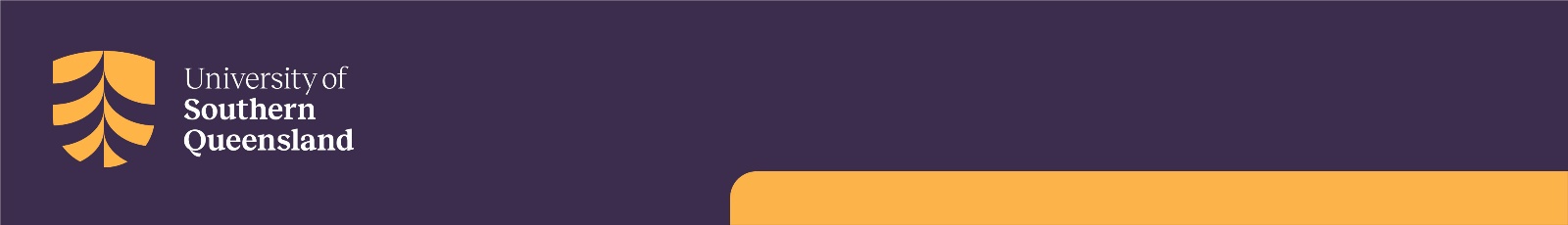 Animal UseProgress achieved this yearUnexpected and Adverse EventsResearch outputsDeclaration I declare that:the information contained in this report is a true and accurate record,the research has been conducted in accordance with the approved UniSQ AEC protocol,I, and all researchers involved on the project, have conducted, and will conduct, the research project in accordance with the principles outlined in the Australian Code for the care and use of animals for scientific purposes, 8th edition, 2013. 1. Project overview:1. Project overview:Principal Investigator:AEC project ID:AEC project title:AEC expiry date:2. Are you planning to use animals under this approval in the future?2. Are you planning to use animals under this approval in the future?2. Are you planning to use animals under this approval in the future?Yes Work is continuing under this project.  If the project is due for expiry; an amendment request is required to extend the project NoThis report will finalise the project. (FINAL report) No further animals are being used under this project3. Were any animals used under this project this year?3. Were any animals used under this project this year?3. Were any animals used under this project this year?Yes  go to next questionNoIf you ticked NO, provide a description of what impeded the project:4. Total number of animals approved for use?4. Total number of animals approved for use?Include any amendments approved to animal numbers5. Did your use of animals in this reporting period involve use of animals within Australia? 5. Did your use of animals in this reporting period involve use of animals within Australia? 5. Did your use of animals in this reporting period involve use of animals within Australia? 5. Did your use of animals in this reporting period involve use of animals within Australia? No  go to next question go to next questionYesIf you ticked YES, provide details below:If you ticked YES, provide details below:Animal speciesAnimal speciesAnimal speciesNumber of animals used this yearQueensland Queensland Queensland Queensland New South Wales New South Wales New South Wales New South Wales Northern TerritoryNorthern TerritoryNorthern TerritoryNorthern TerritorySouth AustraliaSouth AustraliaSouth AustraliaSouth AustraliaWestern AustraliaWestern AustraliaWestern AustraliaWestern AustraliaVictoriaVictoriaVictoriaVictoriaAustralian Capital Territory Australian Capital Territory Australian Capital Territory Australian Capital Territory Tasmania Tasmania Tasmania Tasmania 6. Did you use any animals outside of Australia in this year?6. Did you use any animals outside of Australia in this year?6. Did you use any animals outside of Australia in this year?6. Did you use any animals outside of Australia in this year?No  go to next question go to next questionYesIf you ticked YES, provide details below:If you ticked YES, provide details below:CountryAnimal speciesAnimal speciesNumber of animals used this year7. Research conducted this yearIn the format of a lay abstract, provide a clear report, between 150-200 words long, of your work undertaken since the last milestone report. Outline the procedures/ methods that have been undertaken under the project approval since the previous report, and the research conclusions and outcomes achieved. The abstract must be written in plain English8. Could activities in this (and future) project(s) be modified to further implement the 3Rs and support animal wellbeing?8. Could activities in this (and future) project(s) be modified to further implement the 3Rs and support animal wellbeing?8. Could activities in this (and future) project(s) be modified to further implement the 3Rs and support animal wellbeing?No go to next questionYesIf you ticked YES, provide details below:9. Are any amendments required to the approved project?9. Are any amendments required to the approved project?9. Are any amendments required to the approved project?No go to next questionYesIf you ticked YES, please ensure a formal amendment is submitted and approved by the UniSQ AEC prior to implementing the amendments. 10. Were there any unexpected and or adverse events in this year for this project?10. Were there any unexpected and or adverse events in this year for this project?10. Were there any unexpected and or adverse events in this year for this project?10. Were there any unexpected and or adverse events in this year for this project?No go to next question go to next questionYesIf you ticked YES, provide details below:If you ticked YES, provide details below:Was the event/s reported to the UniSQ AEC? Yes go to next questionWas the event/s reported to the UniSQ AEC? NoIf you ticked NO, an unexpected and or adverse event form must be completed and submitted to the Animal Welfare Officer and Ethics Office immediately. 11. Select any of the following outcomes that have resulted from this project11. Select any of the following outcomes that have resulted from this projectPeer-reviewed publicationPresentation of outcomes at an international conference Presentation of outcomes at a national conferenceSubmission or conferral of a PhD thesisSubmission or conferral of a Masters thesisSubmission or conferral of an Honours thesisFunded grant based on resultsTeaching outcomesOther No outcomes or outputs have resulted from this projectProvide brief details for each outcome. Include hyperlinks to publications and/or presentation outcomes and abstracts. Provide brief details for each outcome. Include hyperlinks to publications and/or presentation outcomes and abstracts. Principal Investigator:(Print or type name)Signature:Date: